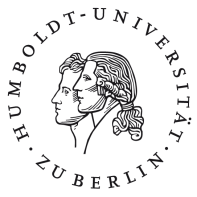 Fragebogen zur Vorbereitung von PerspektivgesprächenStand: PräambelDieser Fragebogen dient der Vorbereitung von Perspektivgesprächen in Berufungsverfahren an der Humboldt-Universität zu Berlin. Die Fragen müssen nicht zwangsläufig einzeln abgearbeitet werden, vielmehr geht es um die Information über die Planungen und Rahmenbedingungen einer Berufung im Kontext des Instituts und der Fakultät. Ziel ist dabei, die Ausrichtung der wieder zu besetzenden oder neu einzurichtenden Professur zu verdeutlichen und auch die Passung dieser Ausrichtung in die mittelfristige Berufungsplanung und die Strukturentwicklungsplanung aufzuzeigen. Berücksichtigen Sie daher beim Ausfüllen bitte auch laufende und anstehende Berufungsverfahren an Ihrer Einrichtung. So kann dieser Fragebogen zum erfolgreichen Verlauf des Berufungsverfahrens beitragen.Profil der ProfessurWas ist das Profil der Professur in Relation zum Fachgebiet, zum Institut, zur Fakultät und zu ähnlichen Professuren an den anderen Berliner Universitäten?Welche Erwartungen werden an die Neubesetzung geknüpft? Wird durch die geplante Besetzung eine Neuausrichtung des Faches angestrebt? Wie ist die Professur derzeit innerhalb der HU und darüber hinaus vernetzt?Bei befristeten Professuren: Ist eine Verstetigung vorgesehen und wie wird diese umgesetzt? Gibt es Gründe, die gegen eine Besetzung als Tenure-Track-Professur sprechen? Wenn ja, welche?AusstattungWelche Räumlichkeiten nutzt die Professur derzeit? Sind Änderungen geplant?Sind Renovierungen der vorgesehenen Räumlichkeiten erforderlich? Wenn ja, in welchen Räumen und in welchem Umfang?Welche personelle Ausstattung können Institut und Fakultät/ZI der Professur zur Verfügung stellen? Entspricht dies der Standardausstattung am Institut? Wie hoch ist der Bedarf an Sachmitteln für die geplante Professur einzuschätzen? In welchem Umfang können sich Institut und/oder Fakultät/ZI sich an der Ausstattung beteiligen?Sind im Rahmen der Berufung voraussichtlich größere Investitionen (Geräte, Umbauten o.ä.) notwendig? Bei drittmittelfinanzierten Professuren: Erläutern Sie bitte, wie Gehalt (inklusive Versorgungszuschlag) und Ausstattung finanziert werden sollen.Bei Professuren mit anschließender Verstetigung: Ist die Anschlussfinanzierung sichergestellt? Falls ja, auf welche Weise?Bei Professuren mit anschließender Verstetigung: Welche Ausstattung kann der Professur für die Verstetigung zur Verfügung gestellt werden?ForschungIn welchen Forschungsgebieten soll die Professur tätig sein?Geht damit eine Änderung der Forschungsgebiete der Professur einher? Wenn ja, erläutern Sie bitte die Pläne.Ist die Professur an bestehenden oder geplanten Verbund- oder Drittmittelprojekten beteiligt oder dafür vorgesehen? Wenn ja, für welche?LehreFür welche Studiengänge ist die bisherige Professur zentral/maßgeblich? Welche Aufgaben in der Lehre (Einbindung in welche Studiengänge) übernimmt die derzeitige Professur? Sind Änderungen durch die Neubesetzung im Bereich Lehre geplant?Leistet die Professur derzeit (oder zukünftig) Lehre in anderen Fachbereichen (‚Lehrexport‘)?Strukturentwicklung Wie bettet sich diese Neubesetzung in die Struktur- und Berufungsplanung des Institutes – auch unter Berücksichtigung der anstehenden Berufungen in den nächsten 10 Jahren – ein?Ist im Falle einer Änderung in der Ausrichtung des Forschungsgebiets eine Umstrukturierung des Fachbereichs oder des Instituts angedacht? Hat die Professur eine besondere Stellung in der Strukturentwicklungsplanung (STEP) der HU?Bewerber*innenlageWie ist die Bewerber*innenlage einzuschätzen? Bitte gehen Sie hier darauf ein, welche Ergebnisse die aktive Suche nach geeigneten Kandidatinnen bislang gezeitigt hat und welche Anstrengungen unternommen wurden, um qualifizierte Frauen zu einer Bewerbung aufzufordern. Bitte halten Sie die Ergebnisse in einer Scouting-Liste fest. Gemeinsame Berufung (falls zutreffend) In welchem Modell soll die Berufung erfolgen? Gab es hier bereits Absprachen und besteht bereits ein Kooperationsvertrag?Wer ist Ansprechperson an der außeruniversitären Forschungseinrichtung? Gibt es bereits eine schriftliche Finanzierungszusage von der außeruniversitären Forschungseinrichtung? Falls nein, bitte nehmen Sie entsprechend Kontakt auf.Bitte stellen Sie kurz den Mehrwert der geplanten Professur für die HU dar. Entstehen der HU durch die gemeinsame Berufung Kosten (Raumnutzung, Anbindung an Sekretariatskapazität, administrativer Mehraufwand durch Einstellungsverfahren, Promovierende o.ä.)?Weiterführende Anmerkungen zur Erläuterung eventueller Besonderheiten: Wo soll die Professur eingerichtet werden?Bisherige Denomination:Geplante Denomination:Besetzung geplant zum:Wertigkeit der geplanten Professur?unbefristet / befristet?Wie erfolgt die Finanzierung?Bei Drittmittelfinanzierungen: Wer ist Mittelgeber?Stellennummer (bei Haushaltsstellen):Handelt es sich um eine S-Professur? Falls ja, mit welcher außeruniversitären Einrichtung?Wird ein Ausschreibungsverzicht nach §94 BerlHG angestrebt bzw. liegt eine Ausschreibungsäquivalenz vor?